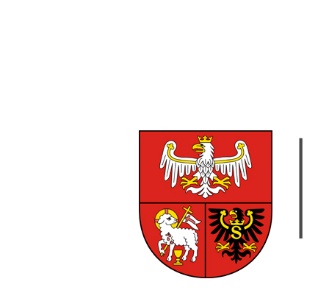 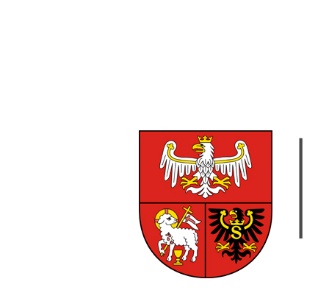 Załącznik nr 6ZP.272.7.17.2020Nr sprawy ……………………..                 UMOWA nr ………………………(wzór umowy)zawarta w Olsztynie dnia ............................. 2020 r. w wyniku postępowania o udzielenie zamówienia publicznego zgodnie z art. 138o ustawy z dnia 29 stycznia 2004 roku Prawo zamówień publicznych 
(Dz. U. z 2019 r. poz. 1843 ze zm.) pomiędzy:Województwem Warmińsko-Mazurskim z siedzibą w Olsztynie przy ul. Emilii Plater 1, 10-562 Olsztyn /NIP: 7393890447; REGON: 510750309 zwanym dalej Zamawiającym reprezentowanym przez Zarząd Województwa, w imieniu którego działają:……………………………………………………………………………………………………………………………………………………………………………………………………a……………………………………………………………………………………………………………………………………………………………………………………………………zwanym dalej Wykonawcą, w imieniu którego działa:………………………………………………………………………………………………..,zwanymi łącznie Stronami.§ 1Przedmiotem umowy jest organizacja konkursu architektonicznego „Twój Dom – dialog z tradycją“ wraz z działaniami towarzyszącymi.Wykonawca zobowiązuje się zrealizować przedmiot umowy, o którym mowa w ust. 1, zgodnie z szczegółowym opisem przedmiotu zamówienia (SOPZ) stanowiącym załącznik nr 1 do umowy,§ 2Wykonawca zobowiązuje się do wykonania przedmiotu umowy z należytą starannością,
z uwzględnieniem obowiązujących przepisów prawa, przyjętych standardów, wykorzystując w tym celu wszystkie posiadane możliwości, mając na uwadze w szczególności osiągnięcie zamierzonego celu oraz ochronę interesów Zamawiającego.Wykonawca odpowiedzialny jest za jakość i należytą staranność wykonania przedmiotu umowy.Wykonawca zobowiązany jest do uzyskania akceptacji Zamawiającego dotyczącej wszystkich materiałów wytwarzanych na potrzeby realizacji przedmiotu umowy, zgodnie ze szczegółowym opisem przedmiotu zamówienia.Zamawiający zastrzega sobie prawo do bezpłatnego wnoszenia uwag i sugestii zmian do przedłożonych do akceptacji Zamawiającego materiałów.Wykonawca ma obowiązek uwzględnić uwagi Zamawiającego do przedłożonych Zamawiającemu do akceptacji materiałów.Wykonawca zobowiązuje się do czynnej współpracy z Zamawiającym na każdym etapie wykonania przedmiotu umowy.Wykonawca ma obowiązek uwzględnić i wprowadzić wszystkie uwagi zgłoszone przez Zamawiającego w zakresie niezgodności wykonanego zamówienia z przedmiotem umowy.Na żądanie Zamawiającego Wykonawca zobowiązany jest do udzielenia pełnej informacji na temat stanu wykonania umowy.Terminy realizacji poszczególnych zadań w ramach przedmiotu umowy zostały określone w szczegółowym opisie przedmiotu zamówienia.§ 3Termin wykonania zamówienia: od dnia zawarcia umowy do dnia 31 stycznia 2021 roku. § 4Za wykonanie przedmiotu umowy Wykonawcy przysługuje całkowite wynagrodzenie: …………………………………złotych brutto (słownie: ………………………………………….. zł),               w tym należny podatek VAT.Wynagrodzenie Wykonawcy zostanie wypłacone w dwóch równych transzach, po należytym wykonaniu zadań opisanych w Szczegółowym opisie przedmiotu zamówienia, tj.:- po wykonaniu zadania opisanego w cz. II pkt. 2 (Współorganizacja, we współpracy z Zamawiającym i Partnerem – Narodowym Instytutem Dziedzictwa, konferencji online lub webinarium, w terminie uzgodnionym z Zamawiającym, jednak nie później niż do dnia 31 października 2020 roku);- po wykonaniu zadania opisanego w cz. II pkt. 4 (Ogłoszenie wyników Konkursu podczas Gali kończącej Konkurs). Realizacja zadań zostanie potwierdzona po każdym z ww. etapów jednym protokołem zdawczo-odbiorczym podpisanym przez Zamawiającego bez zastrzeżeń uniemożliwiających odbiór, którego podpisanie będzie podstawą do wypłaty wynagrodzenia. Osobą upoważnioną do podpisania protokołu zdawczo-odbiorczego w imieniu Zamawiającego jest: ………..…………………… lub ………………………………… .Wynagrodzenie, zostanie wypłacone na rachunek bankowy Wykonawcy o nr …………………………… na podstawie prawidłowo wystawionej przez Wykonawcę faktury /rachunku, w terminie do 21 dni od daty dostarczenia do siedziby Zamawiającego prawidłowo wystawionej faktury /rachunku.Faktura /rachunek winna zawierać następujące dane: Nabywca: Województwo Warmińsko-Mazurskie, ul. Emilii Plater 1, 10-562 Olsztyn, 
NIP 7393890447,Odbiorca: Urząd Marszałkowski Województwa Warmińsko-Mazurskiego w Olsztynie, ul. Emilii Plater 1, 10-562 Olsztyn.Fakturę VAT/ rachunek należy dostarczyć do Zamawiającego na adres wskazany w § 4 ust. 5 
z dopiskiem –  Departament Koordynacji Promocji.Wykonawca może przekazać Zamawiającemu fakturę elektroniczną za pośrednictwem Platformy Elektronicznego Fakturowania. Zamawiający korzysta z platformy elektronicznego fakturowania stworzonej przez firmę Infinite IT Solutions. Typ numeru PEPPOL: NIP, Numer PEPPOL Zamawiającego: 7392965551. Ustrukturyzowana faktura elektroniczna winna zawierać dane wymagane przepisami o podatku od towarów i usług  oraz dane zawierające informacje dotyczące odbiorcy płatności, o którym mowa w § 4 ust. 4. Jednocześnie w opisie faktury Wykonawca zobowiązany jest do wskazania numeru i daty zawarcia niniejszej umowy.Wynagrodzenie Wykonawcy za wykonanie przedmiotu umowy wskazane w § 4 ust. 1 jest niezmienne i zawiera w sobie wszystkie koszty i wydatki Wykonawcy związane z prawidłową realizacją umowy i zaspokaja wszelkie roszczenia Wykonawcy wobec Zamawiającego z tytułu wykonania umowy, w tym obejmuje udzielenie na rzecz Zamawiającego licencji do autorskich praw majątkowych i praw pokrewnych do wszelkich mogących stanowić przedmiot prawa autorskiego wyników prac powstałych w związku z wykonaniem umowy oraz wyłącznego prawa do zezwalania na wykonywanie zależnego prawa autorskiego. Jako dzień zapłaty Strony ustalają dzień wydania dyspozycji przelewu z rachunku bankowego Zamawiającego.W przypadku opóźnienia w dokonaniu płatności, Wykonawca może obciążyć Zamawiającego odsetkami ustawowymi, licząc od dnia upływu terminu, o którym mowa w § 4 ust. 3.§ 5W ramach wynagrodzenia, o którym mowa w § 4 ust. 1 umowy Wykonawca udziela Zamawiającemu licencji do wszelkich mogących stanowić przedmiot prawa autorskiego wyników prac powstałych w związku z wykonaniem umowy oraz na wykonywanie zależnego prawa autorskiego, także w zakresie praw, które Wykonawca zobowiązany jest pozyskać od uczestników konkursu w związku z realizacja niniejszej umowy oraz w celu jej należytego wykonania.Licencja, o której mowa w § 5 ust. 1, udzielona zostaje bezterminowo, od dnia przekazania Zamawiającemu utworów określonych w § 5 ust. 1, bez ograniczeń co do terytorium, czasu, liczby egzemplarzy, na wszystkich znanych w dniu zawarcia umowy polach eksploatacji, w tym w szczególności:trwałe lub czasowe utrwalanie lub zwielokrotnianie w całości lub w części jakimikolwiek środkami i w jakiejkolwiek formie, niezależnie od formatu, systemu lub standardu, w tym techniką drukarską, poligraficzną, techniką zapisu magnetycznego na kasetach video, dyskach audiowizualnych, techniką analogową, światłoczułą lub cyfrową, techniką zapisu komputerowego na wszystkich rodzajach nośników dostosowanych do tej formy zapisu, w sieci multimedialnej (w tym Internet) oraz trwałe lub czasowe utrwalanie lub zwielokrotnianie takich zapisów, włączając w to sporządzanie kopii oraz dowolne korzystanie i rozporządzanie tymi kopiami;publiczne wyświetlanie, odtwarzanie, prezentowanie;wprowadzenie do pamięci komputera i sieci multimedialnej, w tym Internetu, 
w nieograniczonej liczbie nadań i wielkości nakładów;wprowadzenie do obrotu, w tym przy użyciu Internetu i innych technik przekazu danych wykorzystujących sieci telekomunikacyjne, informatyczne i bezprzewodowe;publiczne i niepubliczne udostępnianie utworów w taki sposób, aby każdy mógł mieć do nich dostęp w miejscu i w czasie przez siebie wybranym;prawo do określania nazw utworów, pod którymi będą one wykorzystywane lub rozpowszechniane, w tym nazw handlowych, włączając w to prawo do zarejestrowania na swoją rzecz znaków towarowych, którymi oznaczone będą utwory lub znaków towarowych wykorzystanych w utworach;prawo do wykorzystywania utworów do celów marketingowych lub promocji, a także 
do oznaczania lub identyfikacji produktów i usług oraz innych przejawów działalności, 
a także przedmiotów ich własności, a także dla celów edukacyjnych i szkoleniowych;prawo do tworzenia nowych wersji i adaptacji utworów oraz do opracowywania utworów, łączenia ich z innymi utworami, w szczególności rozpowszechniania i publikowania nowych wydań utworów , także w wersji zmienionej;prawo do korzystania z utworów w całości lub w części oraz ich łączenia z innymi utworami, opracowanie poprzez: dodanie różnych elementów, uaktualnienie, modyfikację, zmianę barw, okładek, wielkości i treści całości lub ich części oraz tłumaczenie na różne języki;Licencja, o której mowa w § 5 ust. 1, obejmuje także prawo do upoważnienia innej osoby do korzystania z utworu w zakresie uzyskanej licencji. Wykonawca zobowiązuje się, że wykonując przedmiot umowy nie naruszy dóbr osobistych, ani praw majątkowych, w tym autorskich praw majątkowych, osób trzecich. Wykonawca jest odpowiedzialny względem Zamawiającego za wszelkie wady prawne przedmiotu umowy, a w szczególności za ewentualne roszczenia osób trzecich wynikające z naruszenia praw własności intelektualnej, w tym za nieprzestrzeganie przepisów ustawy z dnia 4 lutego 1994 r. o prawie autorskim i prawach pokrewnych w związku z wykonywaniem przedmiotu umowy.W przypadku zgłoszenia przez osoby trzecie jakichkolwiek roszczeń z tytułu korzystania przez Zamawiającego z dostarczonych przez Wykonawcę materiałów, Wykonawca zobowiązuje 
się do podjęcia na swój koszt i na własne ryzyko wszelkich kroków prawnych zapewniających należytą ochronę Zamawiającemu oraz innym podmiotom, przed roszczeniami osób trzecich, w tym w szczególności zwolnienia Zamawiającego od odpowiedzialności z tego tytułu. W przypadku zgłoszenia roszczeń, z tytułu naruszenia praw lub dóbr, o których mowa w § 5 ust. 4 lub 5 przeciwko Zamawiającemu na drodze sądowej, Wykonawca zobowiązuje się niezwłocznie wstąpić do sprawy po stronie pozwanego i zwolnić Zamawiającego oraz zaspokoić wszelkie uznane lub prawomocnie zasądzone roszczenia powoda wraz z należnymi kosztami.§ 6W przypadku niewykonania lub nienależytego wykonania umowy przez Wykonawcę, z przyczyn leżących po stronie Wykonawcy, Zamawiającemu przysługuje prawo do odstąpienia od umowy w całości lub części, w terminie do 30 dni następujących po upływie terminu realizacji umowy.Za nienależyte wykonanie umowy przez Wykonawcę uważa się w szczególności:zrealizowanie przedmiotu umowy niezgodnie ze szczegółowym opisem przedmiotu zamówienia oraz ofertą Wykonawcy;niezrealizowane lub nieterminowe zrealizowanie przedmiotu umowy w całości lub w części.W przypadku niewykonania lub nienależytego wykonania umowy przez Zamawiającego, z przyczyn leżących po stronie Zamawiającego, Wykonawca może odstąpić od umowy w terminie do 30 dni następujących po upływie terminu realizacji umowy. Odstąpienie od umowy którejkolwiek ze stron wymaga zachowania formy pisemnej pod rygorem nieważności oraz wymaga uzasadnienia.Wykonawca ponosi na zasadach ogólnych pełną odpowiedzialność odszkodowawczą za wszelkie szkody wyrządzone Zamawiającemu przy lub w związku z wykonywaniem niniejszej umowy, jak również z tytułu roszczeń osób trzecich wynikających z realizacji niniejszej umowy.Termin, o którym mowa w § 6 ust. 1 i 3 Strony uznają za zachowany, jeżeli Strona wysłała w tym terminie oświadczenie o odstąpieniu od umowy przesyłką poleconą w polskiej placówce pocztowej operatora  wyznaczonego w rozumieniu ustawy z dnia 23.11.2012 roku – Prawo pocztowe.§ 7W razie zaistnienia istotnej zmiany okoliczności powodującej, że wykonanie umowy nie leży w interesie publicznym, czego nie można było przewidzieć w chwili zawarcia umowy, lub dalsze wykonywanie umowy może zagrozić istotnemu interesowi bezpieczeństwa państwa lub bezpieczeństwu publicznemu, Zamawiający może odstąpić od umowy w terminie 30 dni od dnia powzięcia wiadomości o tych okolicznościach. W takim wypadku Wykonawca może żądać wyłącznie wynagrodzenia należnego z tytułu wykonania części umowy oraz nie jest uprawniony do naliczenia Zamawiającemu kary umownej, o którem mowa w § 7 ust. 3 umowy.W przypadku nieuzasadnionego odstąpienia od umowy przez Wykonawcę lub odstąpienia od umowy przez Zamawiającego z przyczyn leżących po stronie Wykonawcy, Wykonawca zapłaci Zamawiającemu karę umowną w wysokości 20% wartości wynagrodzenia brutto, o którym mowa 
w § 4 ust. 1 umowy.W przypadku nieuzasadnionego odstąpienia od umowy przez Zamawiającego, lub odstąpienia od umowy przez Wykonawcę z przyczyn leżących po stronie Zamawiającego, Zamawiający zapłaci Wykonawcy karę umowną w wysokości 20% wartości wynagrodzenia brutto, o którym mowa 
w § 4 ust. 1 umowy.Wykonawca zapłaci Zamawiającemu karę umowną w wysokości 5% wartości wynagrodzenia brutto, o którym mowa w § 4 ust. 1 umowy, należnego za realizację przedmiotu umowy, za każdy niewykonany lub nienależycie wykonany obowiązek wynikający ze szczegółowego opisu przedmiotu zamówienia stanowiącego załącznik nr 1 do umowy.Łączna wysokość kary umownej, o której mowa w § 7 ust. 4 nie może przekroczyć 20% całkowitego wynagrodzenia brutto określonego w § 4 ust. 1 umowy. Strony zapłacą kary umowne wynikające z niniejszej umowy w terminie 21 dni od dnia otrzymania wezwania do zapłaty lub noty obciążeniowej, wystawionej przez drugą stronę umowy. Za datę zapłaty uważa się datę obciążenia rachunku bankowego Strony zobowiązanej do zapłaty kary.Strony mogą dochodzić na zasadach ogólnych odszkodowań przewyższających kary umowne do wysokości poniesionej szkody.Wykonawca upoważnia Zamawiającego do potrącenia kar umownych z wynagrodzeniem należnym Wykonawcy z tytułu wykonania przedmiotu umowy.§ 8W sprawach realizacji umowy strony porozumiewają się za pośrednictwem telefonu, poczty elektronicznej.Strony w terminie 2 dni roboczych od dnia zawarcia umowy przekażą sobie dane kontaktowe osób wyznaczonych do merytorycznej współpracy i koordynacji w wykonywaniu umowy, zawierające: imię i  nazwisko, nr telefonu, adres poczty elektronicznej.W przypadku, gdy Wykonawca nie przekaże danych, o których mowa w § 8 ust. 2, Zamawiający, w sprawach realizacji umowy, wykorzysta dane kontaktowe Wykonawcy zawarte w ofercie.Osobą odpowiedzialną za realizację umowy ze strony Zamawiającego jest: ………………………… .Osobą uprawnioną ze strony Zamawiającego do jednoosobowego podpisywania dokumentów podlegających akceptacji Zamawiającego na podstawie niniejszej umowy, niezależnie od osób uprawnionych do reprezentacji Zamawiającego, jest ………………………………………………… lub upoważniona przez niego osoba.Niezależnie od sposobów porozumiewania się określonych w § 8 ust. 1 Wykonawca lub upoważniona przez niego osoba będą zobowiązani do osobistego stawienia się w siedzibie Zamawiającego, jeżeli Zamawiający uzna to za konieczne.Zmiana danych, o których mowa w § 8 ust. 2, 4 i 5 następuje poprzez pisemne powiadomienie drugiej strony i nie stanowi zmiany treści umowy. § 9Zakazuje się istotnych zmian postanowień zawartej umowy w stosunku do treści oferty, na podstawie której dokonano wyboru Wykonawcy, z zastrzeżeniem:zmiany terminu wykonania przedmiotu umowy w przypadku, gdy konieczność wprowadzenia zmian wynika z okoliczności trudnych do przewidzenia, przy zachowaniu należytej staranności, w chwili zawarcia umowy, na które to okoliczności Strony nie miały wpływu, 
w tym spowodowanych zmianą powszechnie obowiązujących przepisów prawa lub wynikających z prawomocnych orzeczeń lub ostatecznych aktów administracyjnych właściwych organów – w takim zakresie, w jakim będzie to niezbędne w celu dostosowania postanowień umowy do zaistniałego stanu prawnego lub faktycznego; siłą wyższą – rozumianą jako wystąpienie zdarzenia nadzwyczajnego, zewnętrznego, niemożliwego do przewidzenia i zapobieżenia, którego nie dało się uniknąć  nawet przy zachowaniu najwyższej staranności, a które uniemożliwia Wykonawcy wykonanie jego zobowiązania w całości lub części;zmian dopuszczalnych w świetle powszechnie obowiązujących przepisów prawa w tym w szczególności art. 144 ust. 1 pkt 3-6 ustawy z dnia 29.01.2004 r. Prawo zamówień publicznych oraz art. 15 r ustawy z dnia 02.03.2020 r. o szczególnych rozwiązaniach związanych z zapobieganiem, przeciwdziałaniem i zwalczaniem COVID-19, innych chorób zakaźnych oraz wywołanych nimi sytuacji kryzysowych (w brzmieniu obowiązującym w dniu zawarcia niniejszej umowy, Dz.U. z 2020 r. poz. 374; zm. Dz.U. z 2020 r. poz. 567, poz. 568, poz. 695, poz. 875).Zmiana umowy wymaga zachowania formy pisemnej pod rygorem nieważności. Wykonawca nie może bez zgody Zamawiającego, wyrażonej w formie pisemnej pod rygorem nieważności, przenieść na osobę trzecią wierzytelności z niniejszej umowy. § 10W sprawach  nieuregulowanych niniejszą umową wiąże oferta Wykonawcy, postanowienia zawarte w ogłoszeniu, a także stosuje się przepisy ustawy - Prawo zamówień publicznych, przepisy kodeksu cywilnego, ustawy o prawie autorskim i prawach pokrewnych oraz innych obowiązujących aktów prawa.Właściwym do rozpoznania sporów wynikłych na tle realizacji niniejszej umowy jest sąd powszechny właściwy miejscowo dla siedziby Zamawiającego.Ilekroć w niniejszej umowie lub w szczegółowym opisie przedmiotu zamówienia jest mowa 
o dniach roboczych rozumie się przez to inne dni niż sobota lub dni ustawowo wolne od pracy. Umowę sporządzono w trzech jednobrzmiących egzemplarzach, w tym dwa dla Zamawiającego oraz jeden dla Wykonawcy. Załączniki:Szczegółowy Opis Przedmiotu ZamówieniaZamawiający                                                                              Wykonawca